Математические знания для подготовительной группы.Состав числа 10 из двух меньшихИгровое упражнение «Назови число»Уточняем у ребенка «Какое число  называется предыдущим? (Число, меньшее на один)«Какое число называется последующим?» (Число, большее на один)Можно , бросая ребенку мяч, попросить его назвать предыдущее и последующее число к числам 2 (7,9,5….) и пропущенные числа в следующих рядах: 1,….3; 5,6,…………..8; 8,………..10.2.Игровое упражнение «Телефоны экстренной помощи»Дети с помощью цифр выкладывают номер телефона пожарной службы, полиции, скорой помощи…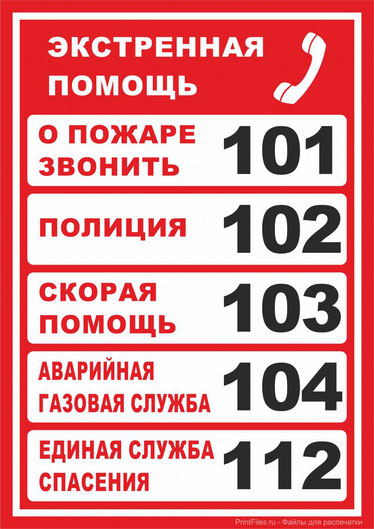 Физкультминутка «Делаем зарядку»С добрым утромДесять, девять , (Хлопки в ладоши)Восемь, семь, (Хлопки по коленям)Шесть, пять, (Хлопки в ладоши)Четыре, три, (Хлопки по коленям)Мы с мячом играть хотим. (Прыжки на месте)Только надо Нам узнать, (Ходьба на месте)Мяч ктоБудет догонять. (Приседание)3.Игровое упражнение «Поделим пирожки»Девочка принесла маме 10 пирожков (круги), и надо помочь девочке разложить их на две тарелки. Записываем возможные варианты при помощи цифр .Можно потренироваться раскладывать число 10, используя  квадратики, кружки или треугольники (на выбор)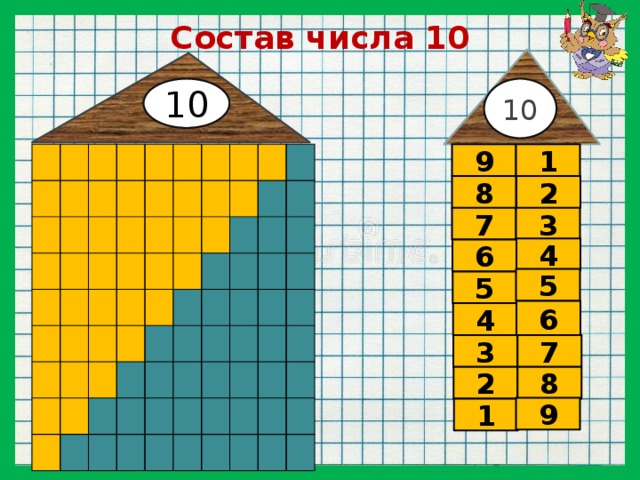 4. Игровое упражнение «Передаем шифровку для скорой помощи»В тетради в клетку дано начало шифровки. Обсудить с детьми последовательность расположения точек и линий, уточнить интервалы между ними и предложить продолжить «шифровку». После можно прочитать шифровку «Спасибо, помощь оказана»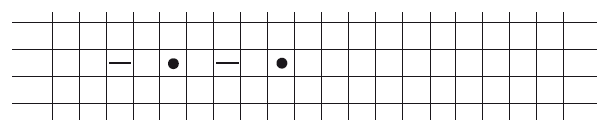 